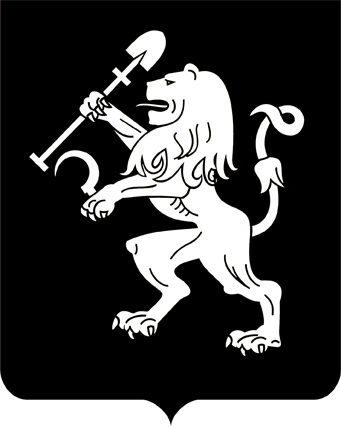 АДМИНИСТРАЦИЯ ГОРОДА КРАСНОЯРСКАРАСПОРЯЖЕНИЕО внесении изменения в распоряжение администрации города от 17.02.2015 № 5-экВ целях упорядочения схем границ прилегающих территорий,             на которых не допускается розничная продажа алкогольной продукции, для открытых (определенных) или закрытых в течение года детских                и образовательных организаций или учреждений, медицинских организаций, объектов спорта, оптовых и розничных рынков, вокзалов, мест массового скопления граждан, мест нахождения источников повышенной опасности, объектов военного назначения на территории города Красноярска, в соответствии со ст. 16 Федерального закона                    от 06.10.2003 № 131-ФЗ «Об общих принципах организации местного самоуправления в Российской Федерации», постановлением Правительства Российской Федерации от 27.12.2012 № 1425 «Об определении             органами государственной власти субъектов Российской Федерации мест массового скопления граждан и мест нахождения источников              повышенной опасности, в которых не допускается розничная продажа алкогольной продукции, а также определении органами местного самоуправления границ прилегающих к некоторым организациям и объектам территорий, на которых не допускается розничная продажа алкогольной продукции», постановлением администрации города от 19.09.2014                  № 591 «Об определении минимального значения и способа расчета            расстояния от организаций и (или) объектов до границ прилегающих территорий, на которых не допускается розничная продажа алкогольной продукции», руководствуясь ст. 45, 58, 59 Устава города Красноярска, распоряжением Главы города от 22.12.2006 № 270-р:1. Внести изменение в распоряжение администрации города             от 17.02.2015 № 5-эк «Об утверждении схем границ прилегающих               территорий, на которых не допускается розничная продажа алкогольной продукции, для открытых (определенных) или закрытых в течение года детских и образовательных организаций или учреждений, медицинских организаций, объектов спорта, оптовых и розничных рынков, вокзалов, мест массового скопления граждан, мест нахождения источников              повышенной опасности, объектов военного назначения на территории города Красноярска», признав приложение 47 к распоряжению утратившим силу.2. Настоящее распоряжение опубликовать в газете «Городские        новости» и разместить на официальном сайте администрации города.3. Распоряжение вступает в силу со дня его официального опубликования.Заместитель Главы города – руководитель департаментаэкономической политики и инвестиционного развития					     И.Р. Антипина27.11.2020№ 135-эк